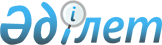 Об утверждении государственного образовательного заказа на дошкольное воспитание и обучение, размера родительской платы
					
			Утративший силу
			
			
		
					Постановление акимата Сарыагашского района Туркестанской области от 26 июля 2019 года № 284. Зарегистрировано Департаментом юстиции Туркестанской области 29 июля 2019 года № 5156. Утратило силу постановлением акимата Сарыагашского района Туркестанской области от 25 января 2022 года № 21
      Сноска. Утратило силу постановлением акимата Сарыагашского района Туркестанской области от 25.01.2022 № 21 (вводится в действие по истечении десяти календарных дней после дня его первого официального опубликования).
      В соответствии с пунктом 2 статьи 31 Закона Республики Казахстан от 23 января 2001 года "О местном государственном управлении и самоуправлении в Республике Казахстан" и подпунктом 8-1) пункта 4 статьи 6 Закона Республики Казахстан от 27 июля 2007 года "Об образовании", акимат Сарыагашского района ПОСТАНОВЛЯЕТ:
      1. Утвердить:
      1) государственный образовательный заказ на дошкольное воспитание и обучение согласно приложению 1 к настоящему постановлению;
      2) размер родительской платы согласно приложению 2 к настоящему постановлению.
      2. Признать утратившим силу постановление акимата Сарыагашского района от 24 ноября 2017 года № 459 "Об утверждении государственного образовательного заказа на дошкольное воспитание и обучение, размер подушевого финансирования и родительской платы" (зарегистрировано в Реестре государственной регистрации нормативных правовых актов за № 4307, опубликовано 29 декабря 2017 года в газете "Сарыагаш" и в Эталонном контрольном банке нормативных правовых актов Республики Казахстан в электронном виде 8 января 2018 года).
      3. Государственному учреждению "Аппарат акима Сарыагашского района" в установленном законодательством Республики Казахстан порядке обеспечить:
      1) государственную регистрацию настоящего постановления в территориальном органе юстиции;
      2) направлении копии настоящего постановления в течение десяти календарных дней со дня его государственной регистрации в бумажном и электронном виде на казахском и русском языках в Республиканское государственное предприятию на праве хозяйственного ведения "Институт законодательства и правовой информации Республики Казахстан" для официального опубликования и включения в эталонный контрольный банк нормативных правовых актов Республики Казасхтан;
      3) в течение десяти календарных дней после государственной регистрации настоящего постановления направление его копии на официальное опубликование в периодические печатные издания;
      4) размещение настоящего постановления на интернет–ресурсе акимата Сарыагашского района.
      4. Контроль за исполнением настоящего постановления возложить на заместителя акима района С.Таскулова.
      5. Настоящее постановление вводится в действие после дня его первого официального опубликования. Государственный образовательный заказ на дошкольное воспитание и обучение Размер родительской платы
      Примечание: Затраты на одного ребенка на 1 день в зависимости от возраста. Рассчитан на фактические рабочие дни.
					© 2012. РГП на ПХВ «Институт законодательства и правовой информации Республики Казахстан» Министерства юстиции Республики Казахстан
				
      Аким района

К. Абдуалиев
Приложение 1 к постановлению
акимата Сарыагашского района
№ 284 от 26 июля 2019 года
Количество мест в дошкольных организациях (за счет бюджетных средств)
22140Приложение 2 к постановлению
акимата Сарыагашского района
№ 284 от 26 июля 2019 года
Всего:
Расходы на одного ребенка в день до 3 лет (не более), тенге
Расходы на одного ребенка в день от 3 до 7 лет (не более), тенге
Всего:
331,06
398,78